Уведомлениео подготовке проекта нормативного правового акта Приволжского муниципального района 20.01.2021В соответствии с Федеральным законом от 17.07.2009 №172-ФЗ «Об антикоррупционной экспертизе нормативных правовых актов и проектов нормативных правовых актов», решением Совета Приволжского муниципального района от 02.09.2011 № 87 «О порядке проведения антикоррупционной экспертизы нормативных правовых актов и проектов нормативных правовых актов Совета Приволжского муниципального района», постановлением администрации Приволжского муниципального района от 11.08.2016 №518-п «Об оценке регулирующего воздействия проектов нормативных правовых актов администрации Приволжского муниципального района и экспертизе нормативно-правовых актов администрации Приволжского муниципального района, затрагивающих вопросы осуществления предпринимательской и инвестиционной деятельности» комитет экономики и закупок администрации Приволжского муниципального района уведомляет о подготовке проекта постановления администрации Приволжского муниципального района:	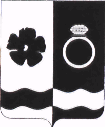 АДМИНИСТРАЦИЯ ПРИВОЛЖСКОГО МУНИЦИПАЛЬНОГО РАЙОНАПОСТАНОВЛЕНИЕот  __________ № _____-пОб утверждении Порядка внесения сведений об изменении видарегулярных перевозок в реестр муниципальных маршрутов регулярных перевозок на территории Приволжского муниципального районаВ соответствии с  Федеральным законом от 13.07.2015 № 220-ФЗ «Об организации регулярных перевозок пассажиров и багажа автомобильным транспортом и городским наземным электрическим транспортом в Российской Федерации и о внесении изменений в отдельные законодательные акты Российской Федерации», руководствуясь Федеральным законом от 06.10.2003 № 131-ФЗ «Об общих принципах организации местного самоуправления в Российской Федерации» администрация Приволжского муниципального района п о с т а н о в л я е т:Утвердить Порядок внесения сведений об изменении вида регулярных перевозок в Реестр муниципальных маршрутов регулярных перевозок на территории Приволжского муниципального района (прилагается).Контроль за исполнением настоящего постановления возложить на заместителя главы администрации Приволжского муниципального района по экономическим вопросам Носкову Е.Б.Настоящее постановление вступает в силу с момента официального опубликования в информационном бюллетене «Вестник Совета и администрации Приволжского муниципального района» и на официальном сайте Приволжского муниципального района www.privadmin.ru.Глава Приволжского муниципального района                                                             И.В. МельниковаПриложение к постановлениюадминистрации Приволжского муниципального районаот ___________ № ____-пПОРЯДОКвнесения сведений об изменении вида регулярных перевозок в реестр муниципальных маршрутов регулярных перевозок на территории Приволжского муниципального района1. Настоящий Порядок внесения сведений об изменении вида регулярных перевозок в реестр муниципальных маршрутов регулярных перевозок на территории Приволжского муниципального района (далее - Порядок) определяет основные принципы и процедуру внесения сведений об изменении вида регулярных перевозок пассажиров и багажа автомобильным транспортом на территории Приволжского муниципального района (далее - регулярные перевозки) в Реестр муниципальных маршрутов регулярных перевозок на территории Приволжского муниципального района (далее - реестр маршрутов).2. Настоящий Порядок разработан в соответствии с Федеральным законом от 13.07.2015 № 220-ФЗ «Об организации регулярных перевозок пассажиров и багажа автомобильным транспортом и городским наземным электрическим транспортом в Российской Федерации и о внесении изменений в отдельные законодательные акты Российской Федерации».3. В целях обеспечения доступности услуг пассажирского транспорта общего пользования могут устанавливаться маршруты регулярных перевозок как по регулируемым тарифам, так и по нерегулируемым тарифам.4. Изменение вида регулярных перевозок допускается при условии, если данное решение предусмотрено документом планирования регулярных перевозок по муниципальным маршрутам на территории Приволжского муниципального района (далее - документ планирования).5. Внесение сведений об изменении вида регулярных перевозок в реестр маршрутов осуществляется администрацией Приволжского муниципального района на основании документа планирования.6. Не позднее 180 дней до даты внесения сведений об изменении вида регулярных перевозок в реестр маршрутов администрация Приволжского муниципального района уведомляет юридическое лицо, индивидуального предпринимателя, уполномоченного участника договора простого товарищества, осуществляющих регулярные перевозки по соответствующему муниципальному маршруту регулярных перевозок, об этом решении.7. В течение пяти рабочих дней со дня внесения сведений об изменении вида регулярных перевозок в реестр маршрутов данный реестр маршрутов размещается на официальном сайте Приволжского муниципального района в сети Интернет.8. В течение пяти рабочих дней со дня внесения сведений об изменении вида регулярных перевозок в реестр маршрутов юридическое лицо, индивидуальный предприниматель, уполномоченный участник договора простого товарищества, осуществляющие перевозки по соответствующему муниципальному маршруту регулярных перевозок:- с регулярных перевозок по нерегулируемым тарифам на регулярные перевозки по регулируемым тарифам - обязаны нарочно вернуть карты маршрута регулярных перевозок (далее - карты маршрута) и свидетельства об осуществлении перевозок по маршруту регулярных перевозок (далее - свидетельства) уполномоченному органу, выдавшему данные карты маршрута и свидетельства;- с регулярных перевозок по регулируемым тарифам на регулярные перевозки по нерегулируемым тарифам - обязаны нарочно вернуть карты маршрута регулярных перевозок уполномоченному органу, выдавшему данные карты маршрута.№Наименование разделаОписание1.Наименование проектапостановление администрации Приволжского муниципального района «Об утверждении Порядка внесения сведений об изменении видарегулярных перевозок в реестр муниципальных маршрутов регулярных перевозок на территории Приволжского муниципального района»2.Краткое описание концепции (идеи)определяет основные принципы и процедуру внесения сведений об изменении вида регулярных перевозок пассажиров и багажа автомобильным транспортом на территории Приволжского муниципального района в Реестр муниципальных маршрутов регулярных перевозок на территории Приволжского муниципального района 3. Сведения о разработчикеКомитет экономики и закупок администрации Приволжского муниципального района4.Срок проведения независимой антикоррупционной экспертизы и принятия предложений (не менее 3 рабочих дней)С 21.01.2021 по 26.01.20215.Способ представления предложенийПредложения могут быть направлены в виде электронного документа на адрес: NRysakova81@mail.ru или в виде документа на бумажном носителе по адресу: 155550, Ивановская обл., г.Приволжск, ул.Революционная, д.63, каб. №23.